Physics Unit IntroductionName: ________________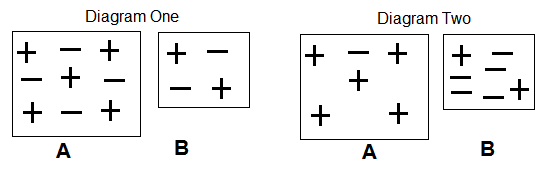 How  does Diagram One show that A and B are both neutral?_________________________________________________________________________________________________________________________________________________________________________________________________________________________________________________________________________________Diagram two shows A and B after they have been rubbed together.Are they still neutral? __________________________________ii. What is the charge on A? ________________________________iii. What is the charge on B? _______________________________What was transferred to create this charge? __________________________________________Count the total number of negative charges (electrons) in Diagram One and count the number of negative charges in Diagram Two. Number of negative charges diagram 1: ______          Number of negative charges diagram 1: _______What do you notice about these numbers? Were any electrons lost in the charging process?______________________________________________________________________________________________________________________________________________________________________________________2.  Draw positive and negative signs in each object to demonstrate a neutral object being charged positive and a neural object being charged negative. Make sure you keep track of the number of positive and negative charges in your diagram.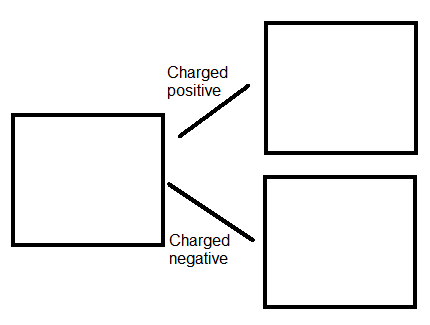 StatementTrue or False (circle one)Textbook ExplanationPositively charged objects have gained protons (7.1)True     or     False  Electrons can move more easily in some materials compared to others (7.1) True     or     False  A charged object can only attract other charged objects. (7.1) True     or     False  A unit of electric charge is called a Coulomb (7.1) True     or     False  Static electricity can be very powerful. (7.1) True     or     False  The only type of force is physical force, when you push or pull something. (7.2)True     or     False  Like charges (both positive or both negative) attract (7.2)True     or     False  The electrostatic force between two charged objects is independent of the distance between them. (7.2)True     or     False  Batteries have electricity inside them.  (8.1)True     or     False  Ohm’s law is used to calculate the amount of current (8.3)True     or     False  Resistors, which help control current in a circuit are all identical (8.3)True     or     False  Circuits can only have one path for current to follow. (9.1)True     or     False  